		Warszawa, 6 września 2021 r.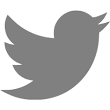 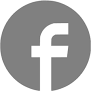 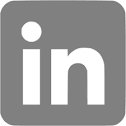 #Budimex #S19 #ViaCarpatiaPodpisanie umowy na budowę drogi ekspresowej S19 na odcinku Haćki - Bielsk PodlaskiCzęść międzynarodowej trasy Via Carpatia Odcinek o długości 9 kmWartość kontraktu wynosi 265 mln zł netto.W dniu 6 września 2021 r. w Bielsku Podlaskim odbyło się uroczyste podpisanie umowy na budowę drogi ekspresowej S19 Haćki - Bielsk Podlaski, będącej elementem międzynarodowej trasy Via Carpatia. Inwestorem kontraktu jest Generalna Dyrekcja Dróg Krajowych i Autostrad (GDDKiA).W ramach inwestycji Budimex będzie odpowiedzialny za budowę odcinka drogi ekspresowej S19 na odcinku Haćki – Bielsk Podlaski Zachód (z węzłem) oraz odcinka DK nr 66 do istniejącej DK nr 19. Wartość kontraktu wynosi 265 mln zł netto. Odcinek, którego dotyczy realizacja kontraktu liczy 9 km drogi ekspresowej z węzłami drogowymi Bielsk Podlaski Północ oraz Bielsk Podlaski Zachód. Inwestycja obejmuje również budowę Obwodu Utrzymania Drogowego. Ponadto powstać ma także siedem wiaduktów, siedem przepustów ekologicznych i dwa przejścia dla zwierząt.Projekt ma być realizowany w formule „Projektuj i Buduj”. Rozpoczęcie budowy datowane jest na drugą połowę 2022 roku. Na realizację kontraktu Budimex ma 36 miesięcy – zakończenie ma nastąpić w 2024 roku. Całość drogi ekspresowej S19 ma być częścią międzynarodowego połączenia drogowego Via Carpatia łączącego Europę Północną i Południową. Ma ona liczyć 570 km długości i będzie przebiegać od przejścia granicznego z Białorusią w Kuźnicy Białostockiej do granicy ze Słowacją w Barwinku.___________BUDIMEX SA jest spółką z ponad pięćdziesięcioletnią tradycją, która ma znaczący udział w rozwoju gospodarczym Polski. Naszą pracą podnosimy jakość życia milionów Polaków. W okresie 50 lat istnienia firmy zrealizowaliśmy tysiące nowoczesnych inwestycji infrastrukturalnych, kubaturowych i przemysłowych. Kultura innowacyjności, doskonalenie i kierowanie się zasadami zrównoważonego rozwoju pozwoliły nam zdobyć pozycję lidera polskiego rynku budowlanego. Jesteśmy obecni nie tylko na rynku polskim, ale też zagranicznym. Stopniowo zwiększamy swoje zaangażowanie w sektorze facility management (obsługa nieruchomości i obiektów infrastruktury) oraz gospodarki odpadami. Od 1995 roku nasza spółka notowana jest na warszawskiej GPW, a od roku 2011 wchodzi w skład indeksu ESG – najbardziej odpowiedzialnych spółek giełdowych. Jej inwestorem strategicznym jest hiszpańska firma o globalnym zasięgu – Ferrovial. W skład grupy wchodzą: Mostostal Kraków oraz FB Serwis.Jesteśmy jednym z sygnatariuszy Porozumienia dla Bezpieczeństwa w Budownictwie – inicjatywy utworzonej w 2010 r., zrzeszającej największych generalnych wykonawców w Polsce w celu podniesienia poziomu bezpieczeństwa pracy w branży budowlanej.Więcej informacji jest dostępnych na www.budimex.plKontakt: Michał Wrzosek Rzecznik Prasowytel. (22) 62 36 164, 512 478 522, michal.wrzosek@budimex.plwww.media.budimex.pl